БАРАНАВİЦКİ ГАРАДСКİ		          БАРАНОВИЧСКИЙ ГОРОДСКОЙ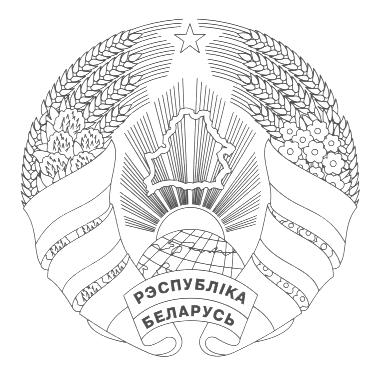 ВЫКАНАЎЧЫ КАМİТЭТ		                      ИСПОЛНИТЕЛЬНЫЙ КОМИТЕТ    Р А Ш Э Н Н Е                                       Р Е Ш Е Н И Е 21 декабря 2018 г. № 3448            г. Баранавічы                                                         г. БарановичиНа основании пункта 1 статьи 40 Закона Республики Беларусь от 4 января 2010 года «О местном управлении и самоуправлении в Республике Беларусь» Барановичский городской исполнительный комитет РЕШИЛ:1. Утвердить прилагаемую Инструкцию о порядке проведения ежегодного городского смотра-конкурса на лучшую организацию работы по охране труда в организациях города Барановичи.2. Признать утратившими силу:решение Барановичского городского исполнительного комитета от 23 декабря 2011 г. № 3910 «О проведении смотра-конкурса на лучшую организацию работы по охране труда в организациях города Барановичи» (Национальный реестр правовых актов Республики Беларусь, 2012 г., №24, 9/46995);решение Барановичского городского исполнительного комитета от 30 октября 2012 г. № 2997 «О внесении изменений в решение Барановичского городского исполнительного комитета от 23 декабря 2011 г. № 3910» (Национальный правовой Интернет-портал Республики Беларусь, 20.12.2012, 9/54354);решение Барановичского городского исполнительного комитета от 11 апреля 2017 г. № 1180 «О внесении изменений в решение Барановичского городского исполнительного комитета от 23 декабря 2011 г. № 3910» (Национальный правовой Интернет-портал Республики Беларусь, 30.05.2017, 9/83508).3. Обнародовать (опубликовать) настоящее решение в газете «Наш край».4. Настоящее решение вступает в силу после его официального опубликования.Председатель                                                                  Ю.А. ГромаковскийУправляющий делами                                                    А.М. СемашкоБесан 453220ИНСТРУКЦИЯ
о порядке проведения ежегодного городского  смотра-конкурса на лучшую организацию работы по охране труда в организациях города Барановичи1. Настоящая Инструкция определяет порядок, условия проведения и подведения итогов ежегодного городского смотра-конкурса на лучшую организацию работы по охране труда в организациях города Барановичи (далее – смотр-конкурс).2. Смотр-конкурс проводится в целях активизации работы по охране труда, повышения заинтересованности нанимателей в создании здоровых и безопасных условий труда работающих, соблюдения законодательства об охране труда.3. В смотре-конкурсе могут принимать участие все юридические лица независимо от форм собственности, а также обособленные подразделения, имеющие учетный номер плательщика, расположенные на территории города Барановичи (далее – организации).4. Основными задачами смотра-конкурса являются:профилактика производственного травматизма и профессиональной заболеваемости;совершенствование систем управления охраной труда;улучшение условий и охраны труда, формирование и повышение культуры охраны труда;оценка состояния условий труда работающих, безопасности производственных процессов, оборудования, приспособлений, инструмента, сырья и материалов, эффективности применения средств защиты работающими;формирование у работающих ответственного отношения к собственной безопасности и безопасности окружающих работающих;моральное и материальное стимулирование нанимателей и работающих за обеспечение охраны труда;пропаганда и распространение передового опыта работы в области условий и охраны труда в организациях;информирование работающих о состоянии условий и охраны труда, производственном травматизме, профессиональной заболеваемости, принимаемых профилактических мерах по охране труда.5. В ходе проведения смотра-конкурса:анализируется соответствие рабочих мест, технологических процессов, оборудования, транспортных и грузоподъемных средств, зданий и сооружений требованиям безопасности труда, промышленной санитарии и пожарной безопасности;изучается организация обучения, стажировки, проведения инструктажа и проверки знаний работающих по вопросам охраны труда;рассматриваются вопросы по обеспечению работающих средствами индивидуальной и коллективной защиты, наличию и содержанию санитарно-бытовых помещений, устройств и средств;анализируется эффективность организации работы по охране труда.6. Основные критерии оценки участников смотра-конкурса:выполнение требований по охране труда, содержащихся в нормативных правовых актах, в том числе технических нормативных правовых актах;планирование и выполнение мероприятий по охране труда, формирование раздела «Охрана труда» в коллективном договоре;наличие эффективно функционирующей системы управления охраной труда, ее совершенствование, осуществление контроля за соблюдением законодательства об охране труда;сокращение количества рабочих мест с вредными и (или) опасными условиями труда, не соответствующих государственным нормативным требованиям охраны труда;укомплектованность специалистами служб охраны труда, соответствующими квалификационным требованиям;проведение дней охраны труда;организация безопасной эксплуатации производственного и другого оборудования, зданий и сооружений, ведение технологических процессов в соответствии с требованиями законодательства об охране труда;организация рабочих мест в соответствии с санитарными нормами, правилами по охране труда и гигиеническими нормативами;проведение предупредительного и профилактического ремонта, осмотров и испытаний оборудования, своевременное техническое освидетельствование объектов повышенной опасности;обеспечение работающих правилами, инструкциями, другими нормативными правовыми актами, содержащими требования по охране труда, наличие и оформление кабинета и уголков охраны труда;проведение обучения, стажировки, инструктажа и проверки знаний работающих по вопросам охраны труда, переподготовки, повышения квалификации в соответствии с законодательством;осуществление контроля за уровнями и концентрациями вредных производственных факторов;проведение аттестации рабочих мест по условиям труда, паспортизации санитарно-технического состояния условий и охраны труда;обеспечение работающих средствами индивидуальной защиты, смывающими и обезвреживающими средствами, учет и своевременность их выдачи;организация медицинского обслуживания работающих, предсменных (перед началом работы, смены) медицинских осмотров, освидетельствования работающих на предмет нахождения в состоянии алкогольного, наркотического или токсического опьянения;обеспечение работающих санитарно-бытовыми помещениями;стимулирование работающих за соблюдение требований охраны труда, трудовой и производственной дисциплины;проведение в трудовых коллективах творческих конкурсов по профилактике производственного травматизма и популяризации охраны труда (на лучший плакат, видеоролик, девиз, слоган по охране труда);состояние противопожарной безопасности;участие общественных инспекторов по охране труда профессиональных союзов (уполномоченных лиц по охране труда работающих) в осуществлении контроля за соблюдением законодательства об охране труда;недопущение к работе, отстранение от работы в соответствующий день (смену) работающего, не прошедшего инструктаж, стажировку и проверку знаний по вопросам охраны труда, не использующего средства индивидуальной защиты, не прошедшего медицинский осмотр, освидетельствование, в случаях и порядке, предусмотренных законодательством;внедрение передового опыта безопасных методов и приемов труда;исполнение иных обязанностей, предусмотренных законодательством об охране труда.7. Смотр-конкурс организуется и проводится Барановичским городским исполнительным комитетом (далее – горисполком).8. Координацию деятельности по проведению смотра-конкурса осуществляет комиссия по проведению смотра-конкурса на лучшую организацию работы по охране труда (далее – комиссия), создаваемая распоряжением председателя горисполкома.9. Для участия в смотре-конкурсе организации ежегодно не позднее 20 января года, следующего за отчетным, представляют в управление по труду, занятости и социальной защите горисполкома материалы в виде справки об оценке показателей состояния условий и охраны труда по форме согласно приложению к настоящей Инструкции. Организации могут также представлять другие сведения, отражающие работу по охране труда, в том числе фото-, видеоматериалы, презентации, буклеты.Управление по труду, занятости и социальной защите горисполкома рассматривает предоставленные организациями материалы и предоставляет итоговую информацию в комиссию.  10. При подведении итогов смотра-конкурса учитываются следующие обязательные требования:отсутствие за год несчастных случаев на производстве со смертельным и тяжелым исходом при наличии вины нанимателя и профессиональных заболеваний;уменьшение удельного веса работающих, занятых на рабочих местах с вредными и (или) опасными условиями труда, по сравнению с предыдущим годом;количество баллов, набранных по результатам оценки показателей состояния условий и охраны труда в организации.11. Комиссия ежегодно не позднее 1 февраля года, следующего за отчетным, рассматривает итоговую информацию управления по труду, занятости и социальной защите горисполкома, подводит итоги смотра-конкурса и вносит предложения горисполкому для определения победителей смотра-конкурса. Решение комиссии о результатах проведения и об определении победителей смотра-конкурса оформляется протоколом.12. Победителями смотра-конкурса признаются организации, набравшие наибольшую сумму баллов по результатам оценки показателей, представленных в справке об оценке показателей состояния условий и охраны труда по форме согласно приложению к настоящей Инструкции.13. На основании протокола комиссии принимается решение горисполкома о признании организаций победителями смотра-конкурса, которое направляется в организации.14. Победителями смотра-конкурса с вручением диплома в рамке и денежного вознаграждения признаются организации, занявшие первое место в следующих номинациях:«Организации непроизводственной сферы со списочной численностью работников на конец года до 100 человек включительно»;«Организации непроизводственной сферы со списочной численностью работников на конец года от 101 до 500 человек включительно»;«Организации непроизводственной сферы со списочной численностью работников на конец года свыше 500 человек»;«Организации производственной сферы со списочной численностью работников на конец года до 100 человек включительно»;«Организации производственной сферы со списочной численностью работников на конец года от 101 до 500 человек включительно»;«Организации производственной сферы со списочной численностью работников на конец года свыше 500 человек».Организациям, занявшим по итогам смотра-конкурса второе и третье места в номинациях, указанных в части первой настоящего пункта, вручаются дипломы в рамках.15. Для поощрения организаций производственной и непроизводственной сферы, занявших первое место в смотре-конкурсе, устанавливаются денежные вознаграждения в следующих размерах:10 базовых величин для организации со списочной численностью работников на конец года до 100 человек включительно;10 базовых величин для организации со списочной численностью работников на конец года от 101 до 500 человек включительно;15 базовых величин для организации со списочной численностью работников на конец года свыше 500 человек.16. Денежное вознаграждение может расходоваться организациями на проведение мероприятий по охране труда и для поощрения работающих, внесших личный вклад в улучшение условий и охраны труда.17.Финансирование расходов в размере 70 базовых величин, связанных с выплатой денежного вознаграждения организациям, признанным победителями смотра-конкурса, а также приобретение дипломов в рамках осуществляется за счет средств, предусмотренных в городском бюджете на указанные цели.18. Ход проведения и итоги смотра-конкурса освещаются в средствах массовой информации.ФормаСправка
об оценке показателей состояния условий и охраны труда
в _____________________________________________________(полное наименование организации, ведомственная принадлежность)за _________ год1. Адрес организации (адрес места нахождения и юридический адрес) __________________________________________________________________________2. Телефон,факс __________________________________________________________3. Адрес электронной почты ________________________________________________4. Организационно-правовая форма __________________________________________5. Виды деятельности _____________________________________________________6. Форма собственности ___________________________________________________7. Руководитель организации ________________________________________________(фамилия, собственное имя, отчество (если таковое имеется)8. Вышестоящая организация ________________________________________________9. Наименование выпускаемой продукции (товаров, работ, услуг) __________________________________________________________________________10. Списочная численность работников на конец года (человек) ___________________11. Среднесписочная численность работников (человек) _________________________12. Количество рабочих мест ________________________________________________13. Наличие коллективного договора или плана мероприятий по охране труда ________________________________________________________________________________________________________* При представлении справки организация вправе проставить печать.Об утверждении Инструкции о порядке проведения ежегодного городского смотра-конкурса на лучшую организацию работы по охране труда в организациях города БарановичиУТВЕРЖДЕНОРешение
Барановичского городского исполнительного комитета
 21.12.2018 № 3448Приложениек Инструкции о порядке 
проведения ежегодного 
городского смотра-конкурса
на лучшую организацию 
работы по охране труда 
в организациях 
города БарановичиПоказателиЕдиница измеренияЕдиница измеренияГод, предшествующий отчетномуОтчетный годОтчетный годЦифровой показательЦифровой показательЦифровой показательОценка в баллахОрганизация системы управления охраной трудаОрганизация системы управления охраной трудаОрганизация системы управления охраной трудаОрганизация системы управления охраной трудаОрганизация системы управления охраной трудаОрганизация системы управления охраной трудаОрганизация системы управления охраной трудаОрганизация системы управления охраной трудаОрганизация системы управления охраной трудаОрганизация системы управления охраной труда1. Система управления охраной труда:1.1. внедрена – 1 балл;
не внедрена – баллы не начисляютсяххх1.1.1. система управления охраной труда применяется, не применяетсяхххх1.2. сертифицирована – 3 балла;
не сертифицирована – баллы не начисляютсяххх1.2.1. система управления охраной труда сертифицирована, не сертифицированахххх1.3. совершенствовалась – 3 балла; 
не совершенствовалась – баллы не начисляютсяххх1.3.1. по итогам анализа системы управления охраной труда вносились изменения, не вносилисьхххх2. Численность специалистов по охране труда:
фактическая соответствует нормативной 100 % – 1 балл; фактическая не соответствует нормативной менее 100 % – баллы не начисляются:процентовпроцентовххх2.1. численность специалистов по охране труда нормативнаячеловекчеловекхххх2.2. численность специалистов по охране труда фактическаячеловекчеловекхххх3. Соответствие квалификации специалистов по охране труда требованиям законодательства:
соответствует 100 % – 1 балл; соответствует менее 100 % – баллы не начисляются:процентовпроцентовххх3.1. численность специалистов по охране труда, образование которых не соответствует квалификационным требованиямчеловекчеловекхххх3.2. удельный вес специалистов по охране труда, образование которых не соответствует квалификационным требованиям, от всех специалистов по охране трудапроцентовпроцентовхххх4. Обеспеченность нормативной документацией в области охраны труда, в том числе инструкциями по охране труда для работающих по всем профессиям и видам выполняемых работ:
100 % – 1 балл; менее 100 % – баллы не начисляются:процентовпроцентовххх4.1. количество инструкций по охране труда по профессиямштукштукхххх4.2. количество инструкций по охране труда по видам работштукштукхххх5. Кабинет охраны труда:
при соответствии кабинета по площади и оснащенности – 3 балла;
при наличии кабинета, но несоответствие его по площади или оснащению – 2 балла;
при наличии кабинета, но несоответствие его по площади и оснащению – 1 балл;
при отсутствии кабинета охраны труда – баллы не начисляются:ххх5.1. наличие кабинета охраны труда (уголка по охране труда)единиц, квадратных метровединиц, квадратных метровхххх6. Прохождение обучения и проверки знаний по вопросам охраны труда руководителями, специалистами и другими работающими организации:
100 % – 1 балл; менее 100 % – баллы не начисляются:процентовпроцентовххх6.1. прошедшие обучение и проверку знаний по вопросам охраны труда руководители, специалисты, другие работающие организациичеловекчеловекхххх6.2. удельный вес прошедших обучение и проверку знаний по вопросам охраны труда руководителями, специалистами, другими работающими организации от общей численности работающих, подлежащих прохождению проверки знанийпроцентовпроцентовхххх7. Контроль за соблюдением законодательства об охране труда, осуществляемый руководителями и специалистами организации, представителями нанимателя с участием общественных инспекторов профсоюзов по охране труда:
организован – 1 балл; не организован – баллы не начисляются:ххх7.1. организован (не организован) контроль за соблюдением законодательства об охране труда в соответствии с Типовой инструкцией о проведении контроля за соблюдением законодательства об охране труда в организации, утвержденной постановлением Министерства труда и социальной защиты Республики Беларусь от 26 декабря 2003 г. № 159 (Национальный реестр правовых актов Республики Беларусь, 2004 г., № 7, 8/10400)хххх8. Проведение дней охраны труда: проводятся – 1 балл; не проводятся – баллы не начисляются:ххх8.1. организовано (не организовано) проведение дней охраны труда в организациихххх9. Меры морального и материального стимулирования работающих за соблюдение требований охраны труда, трудовой и производственной дисциплины:
внесены в локальные нормативные правовые акты и применяются – 3 балла; не используются – баллы не начисляются:ххх9.1. меры морального и материального стимулирования работающих за соблюдение требований охраны труда, трудовой и производственной дисциплины применяются, не применяютсяххххРабота по улучшению условий и охраны трудаРабота по улучшению условий и охраны трудаРабота по улучшению условий и охраны трудаРабота по улучшению условий и охраны трудаРабота по улучшению условий и охраны трудаРабота по улучшению условий и охраны трудаРабота по улучшению условий и охраны трудаРабота по улучшению условий и охраны трудаРабота по улучшению условий и охраны трудаРабота по улучшению условий и охраны труда10. Снижение удельного веса рабочих мест с вредными и (или) опасными условиями труда по сравнению с предыдущим годом:
за каждый процент сокращения – 3 балла;процентовпроцентовххх10.1. количество рабочих мест с вредными и (или) опасными условиями труда, приведенных в соответствие с требованиями санитарно-гигиенических нормединицединицхххх10.2. количество рабочих мест с вредными и (или) опасными условиями труда, на которых в соответствии с законодательством работающим предусмотрены компенсации по условиям трудаединицединицхххх10.3. удельный вес рабочих мест с вредными и (или) опасными условиями труда к общему количеству рабочих местпроцентовпроцентовхххх11. Сокращение удельного веса работающих, занятых на рабочих местах с вредными и (или) опасными условиями труда по сравнению с предыдущим годом:
за каждый процент сокращения – 3 балла:процентовпроцентовххх11.1. численность работающих, условия труда которых приведены в соответствие с требованиями санитарно-гигиенических нормчеловекчеловекхххх11.2. численность работающих, занятых на рабочих местах с вредными и (или) опасными условиями труда, на которых в соответствии с законодательством работающим предусмотрены компенсации по условиям трудачеловекчеловекхххх11.3. удельный вес работающих, занятых на рабочих местах с вредными и (или) опасными условиями трудапроцентовпроцентовхххх12. Удельный вес аттестованных по условиям труда рабочих мест с вредными и (или) опасными условиями труда от общего числа рабочих мест, подлежащих аттестации:
100 % – 3 балла; менее 100 % – баллы не начисляются:процентовпроцентовххх12.1. удельный вес аттестованных по условиям труда рабочих мест с вредными и (или) опасными условиями труда от общего числа рабочих мест, подлежащих аттестациипроцентовпроцентовхххх13. Проведение паспортизации санитарно-технического состояния условий и охраны труда:
проведена в полном объеме – 1 балл; не проведена – баллы не начисляются:ххх13.1. проводилась, не проводиласьхххх14. Выполнение плана мероприятий по охране труда:
100 % выполнения – 1 балл; менее 100 % – баллы не начисляются (мероприятия, утратившие необходимость их выполнения в течение года и исключенные из плана мероприятий по охране труда в установленном порядке, невыполненными не считаются):процентовпроцентовххх14.1. количество запланированных мероприятий – всегохххх14.1.1. из них выполненохххх14.2. запланировано средств на выполнение плана мероприятий – всеготысяч бел. рублейтысяч бел. рублейхххх14.2.1. из них фактически израсходовано средствтысяч бел. рублейтысяч бел. рублейхххх15. Израсходовано средств по охране труда в расчете на одного работающего:
менее 10 базовых величин – баллы не начисляются; 10 базовых величин – 1 балл и за увеличение данной суммы на 1 базовую величину добавляется по 0,2 балла, но не более двух баллов в целом:базовых величинбазовых величинххх15.1. израсходовано средств по охране труда в расчете на одного работающегобел. рублейбел. рублейххххПрофилактика производственного травматизма и профессиональной заболеваемостиПрофилактика производственного травматизма и профессиональной заболеваемостиПрофилактика производственного травматизма и профессиональной заболеваемостиПрофилактика производственного травматизма и профессиональной заболеваемостиПрофилактика производственного травматизма и профессиональной заболеваемостиПрофилактика производственного травматизма и профессиональной заболеваемостиПрофилактика производственного травматизма и профессиональной заболеваемостиПрофилактика производственного травматизма и профессиональной заболеваемостиПрофилактика производственного травматизма и профессиональной заболеваемостиПрофилактика производственного травматизма и профессиональной заболеваемости16. Отсутствие несчастных случаев на производстве – 5 баллов:ххх16.1. численность потерпевших при несчастных случаях на производстве – всегочеловекчеловекхххх16.1.1. из них со смертельным исходомчеловекчеловекхххх16.1.1.1. в том числе со смертельным исходом, происшедших по вине нанимателячеловекчеловекхххх16.1.2. из них с тяжелым исходомчеловекчеловекхххх16.1.2.1. в том числе с тяжелым исходом, происшедших по вине нанимателячеловекчеловекхххх17. Снижение коэффициента частоты производственного травматизма (Кч) по сравнению с предыдущим годом:
от 0,1 до 1 – 1 балл; от 1 до 5 – 2 балла; на 5 и более – 3 балла:ххх17.1. коэффициент частоты производственного травматизма – численность потерпевших за год при несчастных случаях на производстве, приходящихся на 1000 среднесписочной численности работников за этот же период (Кч)хххх18. Снижение коэффициента тяжести производственного травматизма (Кт) по сравнению с предыдущим годом: от 1 до 5 – 1 балл; на 5 и более – 2 балла:ххх18.1. количество дней нетрудоспособности вследствие несчастного случаяднейднейхххх18.2. коэффициент тяжести производственного травматизма – средняя продолжительность нетрудоспособности, приходящаяся на одного потерпевшего при несчастных случаях на производстве (Кт)днейднейхххх19. Не установлено случаев профессиональных заболеваний – 2 балла:человекчеловекххх19.1. количество выявленных профессиональных заболеванийслучаевслучаевххххСанитарно-бытовое и лечебно-профилактическое обслуживание работающихСанитарно-бытовое и лечебно-профилактическое обслуживание работающихСанитарно-бытовое и лечебно-профилактическое обслуживание работающихСанитарно-бытовое и лечебно-профилактическое обслуживание работающихСанитарно-бытовое и лечебно-профилактическое обслуживание работающихСанитарно-бытовое и лечебно-профилактическое обслуживание работающихСанитарно-бытовое и лечебно-профилактическое обслуживание работающихСанитарно-бытовое и лечебно-профилактическое обслуживание работающихСанитарно-бытовое и лечебно-профилактическое обслуживание работающихСанитарно-бытовое и лечебно-профилактическое обслуживание работающих20. Обеспечение работающих средствами индивидуальной защиты, порядок выдачи и содержания:20.1. обеспеченность работающих средствами индивидуальной защиты согласно нормам:
100 % – 1 балл; менее 100 % – баллы не начисляютсяпроцентовпроцентовххх20.1.1. обеспеченность работающих согласно нормам средствами индивидуальной защитыпроцентовпроцентовхххх20.2. выполнение порядка выдачи и содержания средств индивидуальной защиты:
выполняется – 1 балл; не выполняется – баллы не начисляютсяххх20.2.1. порядок выдачи и содержания средств индивидуальной защиты в соответствии с законодательством выполняется, не выполняетсяхххх21. Обеспеченность работающих санитарно-бытовыми помещениями и устройствами:
100 % – 1 балл; менее 100 % – баллы не начисляются:процентовпроцентовххх21.1. обеспеченность работающих согласно нормам санитарно-бытовыми помещениями и устройствамипроцентовпроцентовхххх22. Охват работающих, подлежащих прохождению в отчетном году периодических медицинских осмотров:
100 % – 1 балл; менее 100 % – баллы не начисляются:процентовпроцентовххх22.1. удельный вес работающих, прошедших периодические медицинские осмотры, по отношению к общей численности работающих, подлежащих прохождению медицинских осмотров в отчетном годупроцентовпроцентовхххх23. Проведение предсменного медицинского осмотра и освидетельствования на предмет нахождения в состоянии алкогольного, наркотического или токсического опьянения:
организовано – 1 балл; не организовано – баллы не начисляются:ххх23.1. организовано (не организовано) проведение предсменного медицинского осмотра и освидетельствования на предмет нахождения в состоянии алкогольного, наркотического или токсического опьянения согласно перечню работ (профессий), при выполнении которых требуется предсменный (перед началом работы, смены) медицинский осмотр либо освидетельствование работающих на предмет нахождения в состоянии алкогольного, наркотического или токсического опьяненияххххОформление представленных материаловОформление представленных материаловОформление представленных материаловОформление представленных материаловОформление представленных материаловОформление представленных материаловОформление представленных материаловОформление представленных материаловОформление представленных материаловОформление представленных материалов24. Креативное оформление сведений:оформлено – 5 баллов;не оформлено – баллы не начисляются  ххххх24.1. Оформление сведений, представленных на смотр-конкурс с использованием, без использования фото-, видеоматериала, презентации, буклетахххИтоговая оценка в баллахИтоговая оценка в баллахИтоговая оценка в баллахИтоговая оценка в баллахИтоговая оценка в баллахИтоговая оценка в баллахИтоговая оценка в баллахИтоговая оценка в баллах(наименование должности руководителя организации)(подпись)М.П.*(инициалы, фамилия)